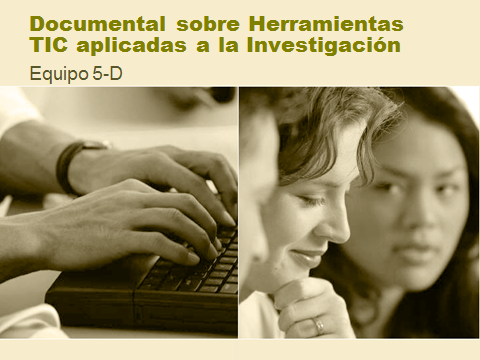 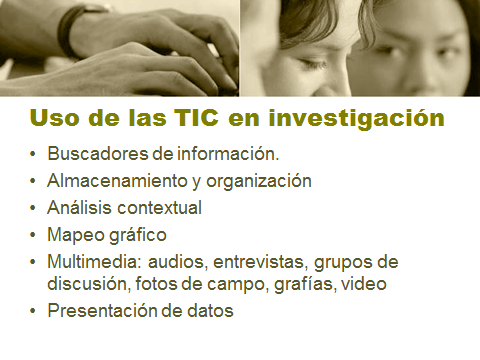 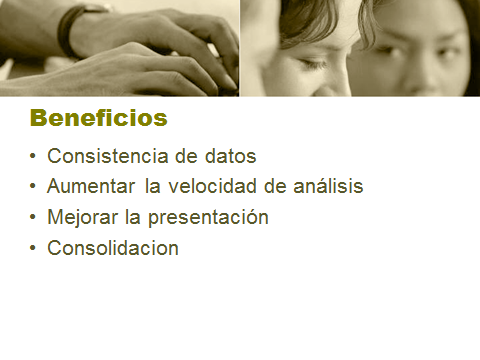 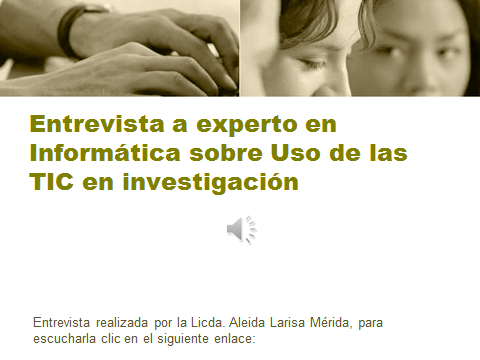 https://drive.google.com/open?id=0B97uwpS6z9WTdGM5NC1wV09scm8